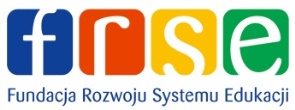 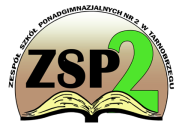 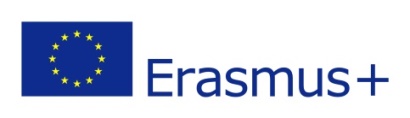 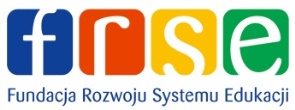 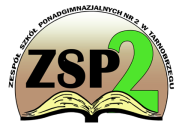 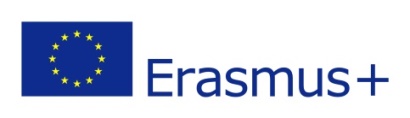 realizowany przez Zespół Szkół Ponadgimnazjalnych nr 2 im. Bartosza Głowackiego w TarnobrzeguDEKLARACJA UDZIAŁU W PROJEKCIEJa niżej podpisany/a ……………………………………………………………………………………………………………………………deklaruję  udział w Projekcie „Bogaci w doświadczenie zawodowe atrakcyjni na rynku pracy”Oświadczam, że:Zostałem/am poinformowany/a, że projekt jest realizowany przez Zespół Szkół Ponadgimnazjalnych nr 2 im Bartosza Głowackiego w Tarnobrzegu, współfinansowany ze środków Unii Europejskiej w ramach Erasmus+, typ działań A.1 Staże osób uczących się w zagranicznych przedsiębiorstwach;Spełniam kryteria kwalifikowalności do udziału w projekcie określone w § 2 Regulaminu rekrutacji;Wyrażam zgodę na publikowanie mojego wizerunku  w celach promocyjno-informacyjnych projektu bez roszczenia do jakiegokolwiek wynagrodzenia z tego tytułu;Zostałem/am poinformowany/a o odpowiedzialności za składanie oświadczeń niezgodnych z prawdą.………………………………………………				……………………………………………............       (Miejscowość i data)			              (Czytelny podpis uczestnika projektu)							………………………………………………………….						       (Czytelny podpis rodzica/opiekuna prawnego)